  Cadre réservé à la Mairie (merci de ne rien inscrire)Demande reçue le : …………….…..Date de départ le   : …………………….Remise des clés le : …………………………à …………hRestitution des clés le :………………………à …………hPRENEUR							                       			Le représentant de l’Association, soussigné :M./Mme. : ……………………………………………………………………………………………….Qualité : …………………………………………………………………………………………………N° tél. portable : …………..……………………………………………………...…………………….Agissant pour le compte de l’Association/Club : …………………..……………………………….Adresse : ………………………………………………………………………………………………..Code Postal : ………………………………  Ville : ……………………….………………………….OBJET DE LA MISE A DISPOSITION 					            	Le présent formulaire de réservation reprend l’ensemble des informations que doit fournir l’Association afin de bénéficier de la mise à disposition du minibus de la commune dont les caractéristiques sont les suivantes :Marque : Citroën    Type : JumperImmatriculation : EH 346 MVCarburant : DieselCONDUCTEUR(S)							                         	L’Association est tenue de déclarer l’ensemble des chauffeurs auxquels elle envisage de confier la conduite du véhicule mis à disposition, ces derniers devant obligatoirement remplir 2 conditions :Etre titulaires du permis de conduire, depuis plus de 3 ans ;Disposer d’un permis en cours de validité (et notamment un nombre de points suffisant) à la date de la réservation ainsi qu’à la date du déplacement. CARACTÉRISTIQUES DU DÉPLACEMENT                                                                   	Période  de réservation : du……………………………..….. au ……………………………………….Objet du déplacement : ………………………………………….……………………………………….Public concerné (catégorie, âge…) : ……………………………………………..………………………...Départ prévu le : ........ / ........ / ......... Heure : ...... h ....... environRetour prévu le : ........ / ........ / ......... Heure : ...... h ....... environVille destination : ……………………………………  Kilométrage (de ville à ville) : …………… kmsItinéraire : ……………………………………………………………………………………………………………………………………………………………………………………………………………………………ENGAGEMENT									Après avoir pris connaissance de la convention de mise à disposition du minibus communal ;après avoir produit l’ensemble des documents nécessaires prévus au présent formulaire de réservation ;L’association S’ENGAGE, sans réserve, à utiliser le véhicule mis à disposition par la Commune aux conditions, clauses et prescriptions imposées par les documents cités.Pour toutes demandes de réservation, les pièces à fournir à l’appui de la demande sont les suivantes :Le présent formulaire de réservation dûment complété et signé ;Une copie du permis de conduire de chaque conducteur après acceptation (sauf si les documents ont déjà été déposés en Mairie.NB : En cas de changement de conducteur au dernier moment, la copie du permis de conduire devra être déposée au plus tard au moment de la remise des clés)  Cadre réservé à la Mairie			ETATS DES LIEUX ET REMISE DES CLES(à déterminer après acceptation)Etat des lieux de mise à disposition:		Date : ……………………………… Heure : ……………………………….Etat des lieux de restitution :		Date : ……………………………… Heure : …………………….…………Fait en un seul original.A Guilers, le   …….. /………/……….                     		Signature du demandeur
Récépissé délivré le …………………………………..(partie réservée au service Vie Associative)La demande de mise à disposition est :					 	Acceptée 	RefuséeA Guilers, le  ………………………………, Le Maire,Pierre OGOR…………………………………………………………………………………………………………………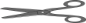 RÉCEPISSÉ DEMANDE DE RÉSERVATION(partie réservée au service Vie Associative)Je soussigné, Pierre OGOR, Maire de Guilers,certifie que l’association ………………………………………………………………………………...A déposé en mairie en date du ………………………………………..………..….. une demande de réservation du minibus communal enregistrée sous le n° ……………………………………A Guilers, le ……………………………,.Po/Le Maire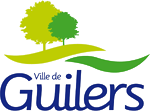 FORMULAIRE DE RÉSERVATIONMinibus communal(à déposer 15 jours avant la date du déplacement)FORMULAIRE DE RÉSERVATIONMinibus communal(à déposer 15 jours avant la date du déplacement)N° : ……………………..N° : ……………………..Conducteur 1 :Nom et Prénom : ………………………………………..N° tél. portable : …………………………………………N° de Permis B : …..................................................Délivré le ..................................................................Conducteur 2 :Nom et Prénom : ………………………………………..N° tél. portable : …………………………………………N° de Permis B : …..................................................Délivré le ..................................................................COUPON RÉPONSE